Data ŚniadanieObiadPodwieczorekPoniedziałek08.04.2024r.Jajecznica ze szczypiorkiem(3),szynka drobiowa, chleb mieszany z masłem 2kr.(1,7), kakao 200ml.(7), herbata z cytryną 200ml.Bakalie. Zupa ogórkowa z ziemniakami 300ml.(7,9).Kurczak po chińsku z ryżem białym 250g.Sok jabłkowy 200ml.Mus owocowy 100g. Baton zbożowy 30g.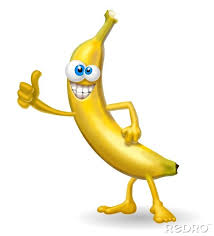 Sok wieloowocowy 200ml.Woda mineralna.Banan 1szt. Wtorek09.04.2024r.Płatki kukurydziane na mleku 200ml.(7), bułka chałkowa 1szt.(1,7),miód, dżem, herbata z miętą 200ml. Jabłko 1/2szt.Zupa barszcz biały z makaronem 300ml.Kotlet schabowy 100g.(1,3),ziemniaki 200g.,fasolka szparagowa 100g.Sok jabłkowo pomarańczowy 200ml.Baton 25g.Herbatniki szkolne 30g.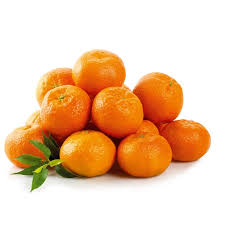 Woda mineralna.Sok jabłkowy 200ml. Mandarynka 1szt.Środa  10.04.2024r.Kajzerka z masłem 1szt.(1,7), ser żółty, szynka gotowana, ogórek zielony, kawa mleczna 200ml.(7), herbata z miętą i miodem 200ml.Gruszka 1/2szt.Zupa meksykańska z ziemniakami 300ml.Pierogi z truskawką lub jagodą i śmietaną 240g.(1,7). Sok jabłkowy 200ml.Pomarańcza 1szt.Hot dog 1szt, ketchup,                              pomidorki koktajlowe.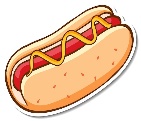 Woda mineralnaHerbata owocowa 200ml.         Czwartek11.04.2024r.Chleb mieszany z masłem 2kr.(1,7),pasztet drobiowy, ser żółty, ogórek kiszony,          kakao 200ml.(7), herbata z cytryną 200ml., Papryka do chrupania. Zupa jarzynowa z ziemniakami 300ml(7,9).Gulasz wieprzowy 130g., kasza gryczana 130g.(1).Surówka z białej kapusty.100g.Sok wieloowocowy 200ml.Jogurt owocowy 1szt. Kisiel wiśniowy 200ml.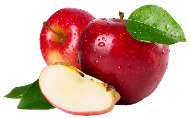 Woda mineralna.Chrupki owsiane 100g. Jabłko 1szt.Piątek12.04.2024r.Parówki z szynki na gorąco 2szt., ser żółty, ketchup, kajzerka z masłem 1szt.(1,7), kawa mleczna 200ml.(7), herbata z cytryną 200ml.Banan ½ szt.Zupa kalafiorowa z ziemniakami 300ml.(7,9).Łosoś w sosie śmietanowo koperkowym z makaronem durum 250g.(4,7).Kompot owocowy 200ml.Pączek 1szt.(1,3,7).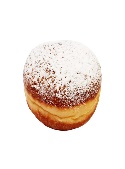 Woda mineralna.Mleko smakowe 200ml.Kiwi 1szt. Data ŚniadanieObiadPodwieczorekPoniedziałek15.04.2024r.Kajzerka z masłem 1szt.(1,7), kiełbasa krakowska, ser żółty, pomidor, kakao 200ml.(7), herbata z miętą i miodem 200ml.Winogorona.Zupa fasolki szparagowej z ziemniakami 300ml.(7,9).Spaghetti z indyka w sosie pomidorowym z makaronem 250g.                    Sok jabłkowy 200ml. Chipsy jabłkowe 1szt.Serek homogenizowany 140g.(7).Chrupki bananowe 15g.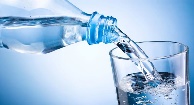 Woda mineralna.Jabłko 1szt. Wtorek16.04.2024r.Zacierka na mleku 200ml.(1,7), bułka chałkowa z masłem 1szt.(1,7),konfitura brzoskwiniowa, herbata z cytryną 200ml.Banan 1/2szt. Zupa pomidorowa z makaronem 300ml.(7,9). Kotlet mielony 100g.(1,3), ziemniaki 200g.Mizeria 100g.(7).                                     Sok jabłkowo pomarańczowy 200ml.Jabłko 1sztMus owocowy 100g.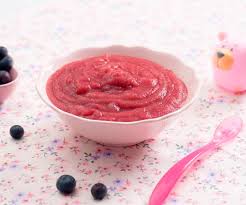 Woda mineralna.Rurka waflowa 3szt. Jabłko 1szt.Środa17.04.2024r.Chleb mieszany z masłem 2kr.(1,7), twarożek z rzodkiewką (7), polędwica sopocka, herbata z cytryną 200ml., kakao 200ml.(7).Bakalie.Rosół wołowy z makaronem 300ml.Farsz mięsno warzywny 100g.,ziemniaki 200g.Ogórek kiszony 80g.Sok jabłkowy 200ml.Jogurt owocowy 1szt.Herbatniki Zoo 50g.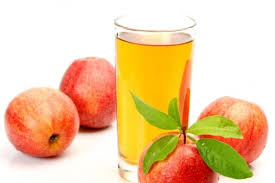 Woda mineralna.Sok jabłkowy 200ml.Banan 1szt. Czwartek  18.04.2024r.Parówka na gorąco, kajzerka z masłem 1szt.(1,7),ketchup, ser żółty, kakao 200ml.(7),herbata z miętą i miodem 200ml.Gruszka ½ szt.Zupa grochowa z ziemniakami i kiełbasą  300ml.(9).Ryż z jabłkami i sosem jogurtowym 250g.(1,7). Sok jabłkowo pomarańczowy 200ml.Herbatniki szkolne lub biszkopciki 20g.Biszkopciki 20g.Woda mineralna.Mleko smakowe 200ml.Jabłko 1szt.Piątek   19.04.2024r.            Wolne                      Wolne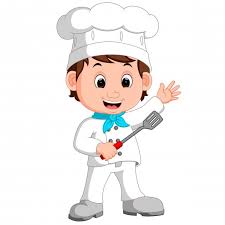    Wolne                    